1720 Riverview Drive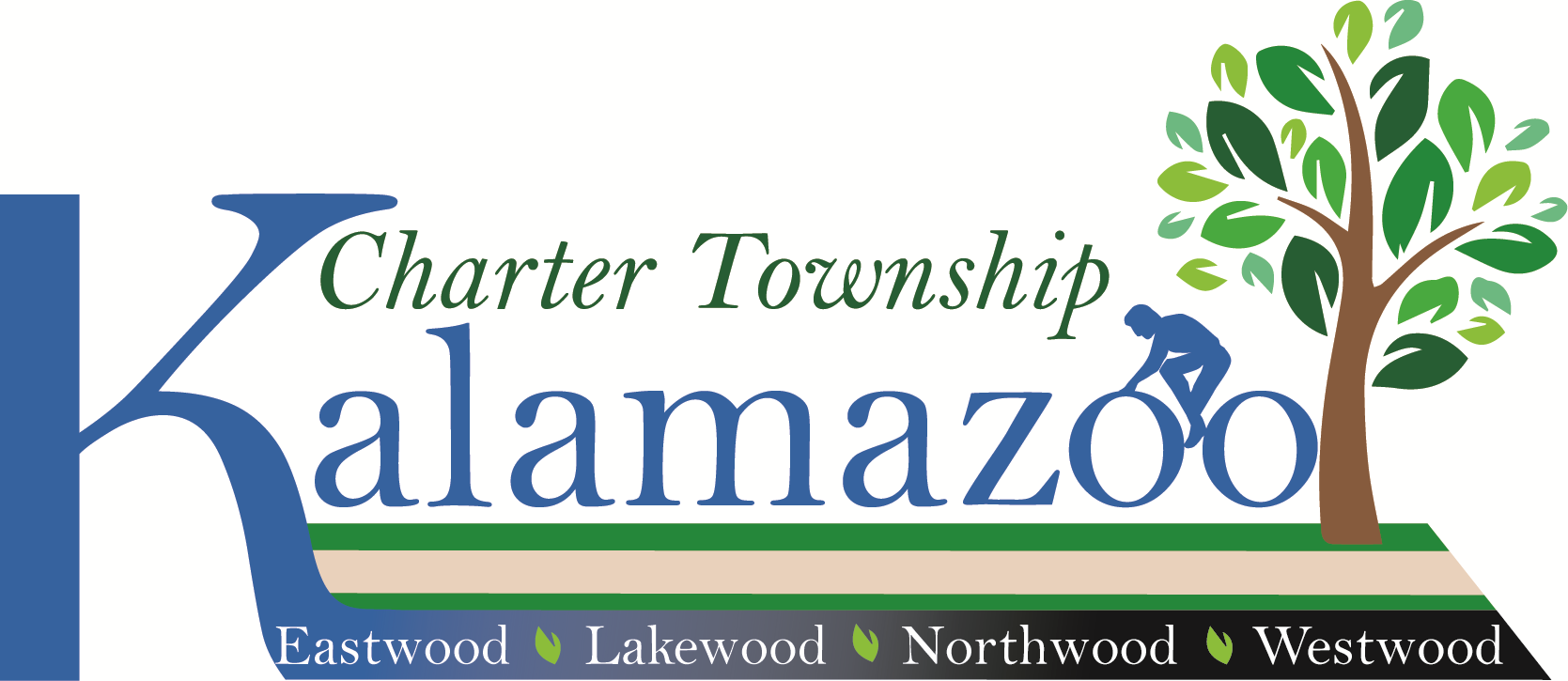 Kalamazoo, Michigan 49004Tele: (269) 381-8080Fax: (269) 381-3550www.ktwp.orgBoard of Trustees Regular Meeting AgendaMonday, November 28, 2022		7:30 P.M.	The “Regular Meeting” of the Board of Trustees of the Charter Township of Kalamazoo will be held at 
7:30 p.m., on Monday, November 28, 2022, at the Kalamazoo Township Hall to discuss and act on the below-listed items and any other business that may legally come before the Board of Trustees of the Charter Township of Kalamazoo. Join Zoom Meetinghttps://us02web.zoom.us/j/85275723016?pwd=SDAzVXdwQVNVV0pIelVmcm1CTlF5dz09Meeting ID: 852 7572 3016                                                                    Passcode: 720435
        
					Find your local numberhttps://us02web.zoom.us/u/kVaOVWVXG	  Meeting ID: 852 7572 3016                                                                  Passcode: 7204351 – Call to Order2 – Pledge of Allegiance 3 – Roll Call of Board Members4 – Addition/Deletions to Agenda (Any member of the public, board, or staff may ask that any item on the consent agenda be removed and placed elsewhere on the agenda for the full discussion. Such requests will be automatically respected.)5 – Public Comment on Agenda and Non-agenda Items (Each person may use three (3) minutes for remarks. If your remarks extend beyond the 3 minutes, please provide your comments in writing and they will be distributed to the board. The public comment period is for the Board to listen to your comments. Please begin your comments with your name and address.)6 – Consent Agenda (The purpose of the Consent Agenda is to expedite business by grouping non-
controversial items together to be dealt with in one Board Motion without discussion.)Approval of:Minutes of October 24, 2022, Board of Trustees Regular MeetingMinutes of November 14, 2022, Board of Trustees Work SessionMinutes of November 14, 2022, Board of Trustees Regular MeetingPayment of Bills in the amount of $ 64,780.75	Receipt of:Street Name Confirmations  7 – Public Hearing/PresentationPublic hearing on the 2023 Budget     8.-- Old Business     9---New Business   A.    Request to Approve Rezoning Ordinance 3800 Gull Road       	    B.    Request to Approve Amending the Outdoor Burning Ordinance                C.    Request to Approve Firefighter Protective Equipment Purchase                 D.    Request to Approve Proposal for evaluation of the Township Manager                E.    Request to Approve a Terminated Employee to be heard by the Board of Trustees10 – Items Removed from the Consent Agenda11 – Board Member ReportsTrustee LeutyTrustee GlassTrustee MoaieryTrustee RobinsonClerk MillerTreasurer MillerSupervisor Martin12 – Attorney Report13 – Manager Report14 – Public Comments15 – AdjournmentPosted: November 23, 2022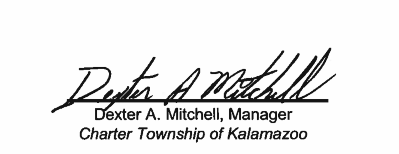 